Warren Woods Early Childhood CenterGSRP/Title I Application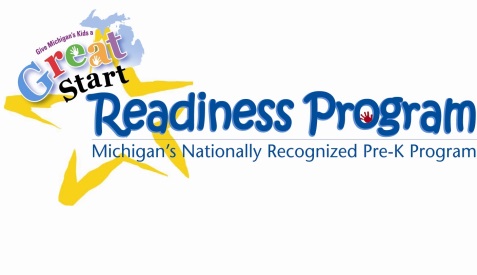 Child’s Name_________________________________________________________________________Address___________________________________City___________________Zip Code__________Date of Birth___________________________  Gender_____________Family Income Eligibility Documentation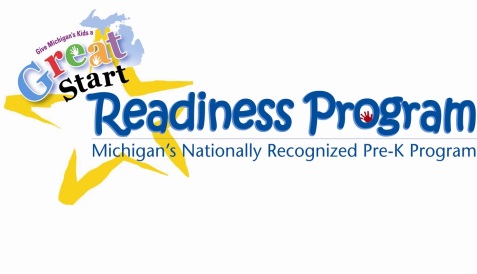 TOTAL NUMBER OF PERSONS IN HOUSEHOLD:__________________Family Income: Include income of ALL family members who are responsible for support of the child.Possible (current) income verification to be copies and kept on file:Copies of payroll check stubsPrevious year’s tax formsDHS child care verificationUnemployment document*Families at or below 100% of poverty must be referred to Head Start.  Enrollment in GSRP is deferred until the referral process is complete.  HEAD START REFERRED:________________Please tell us anything else you would like us to know about your child and any additional comments/concerns you have that would help us understand your child:PARENT SIGNATURE:______________________________________________________________________DATE:______________Return Application AND copies of your income documents to:Warren Woods Early Childhood Center12900 FrazhoWarren, MI  48089(586) 439-4885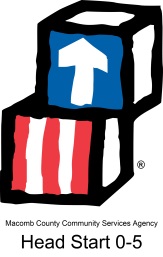 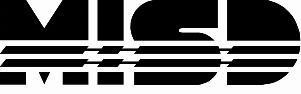 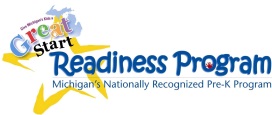 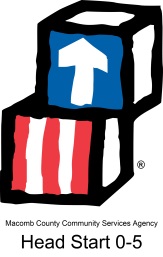 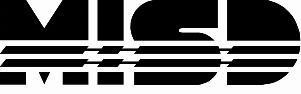 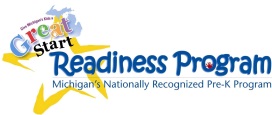 Macomb County Referral Form for the Great Start Readiness Program to Head Start _________________________________________________________ 	Birth Date: __________________(Print) Child’s Last Name		                  First Name_________________________________________________________Phone Number: ________________(Print)  Parent/Guardian’s Last Name 		First Name Address: ______________________________ City: _________________________Zip:_____________Home School District: _____________________________________ Enrolling for School Year:___________Have you previously applied for Head Start or been enrolled? __________________________________________I understand my child may be eligible for Head Start and that Head Start programs have a higher level of funding that may provide more services to my child/family. However, the Great Start Readiness Program best meets the needs for our family due to the following reasons: Check all that apply: ____Zero Available Slots		____Hours of Operation           ____Transportation/Distance		____Sibling Attends Same School____Schedule (parent working/ in school)     ____Other: Explain___________________________________ Sibling was in ProgramParent/Guardian Signature: __________________________________ Date: ________________By signing I agree this information may be shared with appropriate early childhood agencies. I have discussed this family’s eligibility for Head Start and the family services they provide. As indicated, the family chooses to be enrolled in GSRP.  GSRP Location: _____________________________ Fax No: _____________________________Phone Number: _____________________________ Contact Person: _______________________GSRP Authorized Signature: _____________________________________ Date: _____________Head Start Use OnlyI have reviewed the above information, and/or parent’s documentation. _____ Head Start releases this child to be enrolled in GSRP      _____Child is enrolled in Head Start for 									         2016-17 school year Head Start Representative Signature: _____________________________________ Date: ___________Mother’s Name:Father’s Name:Mother’s Home Phone Number:Father’s Home Phone Number:Mother’s Work Phone Number:Father’s Work Phone Number:Mother’s Cell Phone Number: Father’s Cell Phone Number:Mother’s Email:Father’s Email: Name/Relationship of other persons living in householdNameRelationshipCHECK ALLTHAT APPLYHOUSEHOLD INCOME SOURCESMONTHLY AMOUNT RECEIVED(Before Deductions)EmploymentUnemploymentChild SupportAlimonyPension(s)Retirement SSIDisability SSICash AssistanceOtherTotal Gross Household Income